　2022年1月17日介護支援専門員その他関係各位　　　御中松江圏域重症神経難病患者の介護支援専門員連絡会近年頻発する自然災害への対応として、迅速な避難誘導を行う為のシミュレーションを行いました。実際のシミュレーションの内容や今夏の集中豪雨の際の実際の避難状況など事例報告を行います。なお、感染状況によって研修の中止や内容の変更をする場合がありますのでご了承下さい。「自然災害避難シミュレーション事例報告」報告１「ALS患者の避難シミュレーション、平常時からの人工呼吸器等の医療的ケアにおける備えについて」松江市・島根県共同設置松江保健所　　　保健師   坂根 明子  氏報告２「新型コロナウイルス感染者を目の当たりにし、対応した事例」みずうみ支援センター　　　　　介護支援専門員   嶋本   剛  氏報告３「水害時避難のケース」　指定居宅介護支援事業所　星上　介護支援専門員   山岡 真希  氏報告４「水害時の避難所対応について」                       安来市在宅介護支援センターケアプランやすぎ  介護支援専門員   木次 真理子氏１　日　時　2022年2月17日（木）　13:30～15：30　　（受付　13：00～）　　　　　＜ 来 場 研 修 ＞　　会　場　いきいきプラザ404号室（定員20名）＜オンライン研修＞ 　Zoom参加定員100名※　来場研修またはオンライン研修で都合の良い方にご参加下さい。２　対象者　松江圏域（松江市・安来市）介護支援専門員・神経難病のケアに関わる医療・介護関係者３　申し込み：1月31 日（月） までに以下のいずれかの方法でお申込み下さい。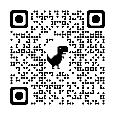 　右のQRコードで申込ページにアクセス　下記 のＵＲＬを入力して申込ページにアクセス　https://docs.google.com/forms/d/1rprGjI9FwCGH53cwXg-nBr5s5077laL88i0C-__Q24Y/edit③　別紙の申込用紙をＦＡＸ（Zoomで参加の方はなるべく上記①②でお願いします）４　来場研修についての注意事項・マスクを着用し、こまめな手洗い・手指消毒を行って下さい。・当日は検温を行い、発熱がないことをご確認下さい。・発熱を含む風邪の症状や強い倦怠感等、体調不良がある方は参加をお控え下さい。・万が一、新型コロナウィルスに関して保健所から要請があれば、氏名及び所属先の情報を提供させて頂く場合がございます。５　オンライン研修について・初めてで不安な方は事前に接続の確認を受け付けますので、ご遠慮なくご相談下さい。・Zoomでの受講をお申込み頂いた方には 2月14日までに、URL 等のご連絡をさせて頂きますので、届かない場合はご連絡頂きますようお願いいたします【問い合わせ先】 安来市医師会診療所 担当 上田 ☎ 0854-37-1511